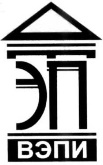 Автономная некоммерческая образовательная организациявысшего образования«Воронежский экономико-правовой институт»(АНОО ВО «ВЭПИ»)УТВЕРЖДЕНЫПротоколом Общего собрания учредителей АНОО ВО «ВЭПИ»№ ___ от «___» ___________ 20__ г.Председатель _______ С.Л. ИголкинПРАВИЛА ПРИЕМАв Автономную некоммерческую образовательную организацию высшего образования «Воронежский экономико-правовой институт»по дополнительным профессиональным программам – программам повышения квалификации, программам профессиональной переподготовкиНастоящие Правила разработаны в соответствии с Федеральным законом от 29.12.2012 № 273-ФЗ «Об образовании в Российской Федерации», постановлением Правительства РФ от 15.08.2013 № 706 «Об утверждении Правил оказания платных образовательных услуг», приказом Минобрнауки России от 01.07.2013 № 499 «Об утверждении Порядка организации и осуществления образовательной деятельности по дополнительным профессиональным программам», Уставом Автономной некоммерческой образовательной организации высшего образования «Воронежский экономико-правовой институт» и другими локальными нормативными актами, устанавливающими требования к организации и осуществлению образовательной деятельности по дополнительным профессиональным программам.1. Общие положения1.1. Настоящие «Правила приема в Автономную некоммерческую образовательную организацию высшего образования «Воронежский экономико-правовой институт» по дополнительным профессиональным программам – программам повышения квалификации, программам профессиональной переподготовки» (далее – Правила) регламентируют прием на обучение по дополнительным профессиональным программам в АНОО ВО «ВЭПИ» и филиалы (далее – Институт) на основе договора об образовании, заключаемого со слушателем и (или) с физическим или юридическим лицом, обязующимся оплатить обучение лица, зачисляемого на обучение, либо за счет бюджетных ассигнований федерального бюджета, бюджетов субъектов Российской Федерации.1.2. На обучение по дополнительным профессиональным программам принимаются граждане Российской Федерации, иностранные граждане, а также лица без гражданства, проживающие на территории Российской Федерации, или прибывшие в Российскую Федерацию для обучения.1.3. Институт объявляет прием на обучение по дополнительным профессиональным программам на основании лицензии на осуществление образовательной деятельности.1.4. К освоению дополнительных профессиональных программ допускаются: лица, имеющие среднее профессиональное и (или) высшее образование; лица, получающие среднее профессиональное и (или) высшее образование.1.5. Количество мест для приема на обучение по дополнительным профессиональным программам определяется Институтом. 1.6. Институт осуществляет передачу, обработку и предоставление персональных данных поступающих в соответствии с требованиями законодательства Российской Федерации в области персональных данных.1.7. Прием на обучение по дополнительным профессиональным программам в Институт осуществляется без вступительных испытаний в течение всего календарного года. Продолжительность учебного года определяется распорядительным актом Института.1.8. Прием иностранных граждан, лиц без гражданства производится в соответствии с законодательством Российской Федерации и настоящим Положением.2. Информирование о приеме на обучение по дополнительным профессиональным программам2.1. Институт знакомит поступающего со своим Уставом, с лицензией на осуществление образовательной деятельности, со свидетельством о государственной аккредитации, с образовательными программами и другими документами, регламентирующими организацию и осуществление образовательной деятельности, права и обязанности обучающихся.2.2. В целях информирования о приеме на обучение по дополнительным профессиональным программам Институт размещает информацию на официальном сайте Института в информационно-телекоммуникационной сети «Интернет».2.3. Институт обеспечивает функционирование специальных телефонных линий и раздела официального сайта для ответов на обращения, связанные с приемом на обучение по дополнительным профессиональным программам.3. Прием документов, необходимых для поступления3.1. Прием документов у лиц, поступающих на обучение по дополнительным профессиональным программам, осуществляется учебно-методическим управлением Института.3.2. Документы, необходимые для поступления, представляются в Институт лично поступающим (доверенным лицом).3.3. Прием документов на обучение по дополнительным профессиональным программам проводится по личным заявлениям поступающих на имя ректора Института на основании предоставленных ими документов.3.4. В заявлении о приеме поступающий указывает следующие сведения:3.4.1. Фамилию, имя, отчество (при наличии);3.4.2. Дату рождения;3.4.3. Сведения о гражданстве (отсутствии гражданства);3.4.4. Реквизиты документа, удостоверяющего личность (в том числе указание, когда и кем выдан документ);3.4.5. Почтовый адрес;3.4.6. Электронный адрес (по желанию поступающего);3.4.7. Контактный телефон;3.4.8. Место работы, должность (при наличии);3.4.9. Вид дополнительной образовательной программы;3.4.10. Наименование дополнительной образовательной программы;3.4.11. Сведения о документе об образовании и о квалификации (для лиц, имеющих среднее профессиональное и (или) высшее образование) или Сведения о документе, подтверждающем освоение основной профессиональной образовательной программы (для лиц, получающих среднее профессиональное и (или) высшее образование).3.5. В заявлении о приеме фиксируются с заверением личной подписью поступающего следующие факты:3.5.1. Ознакомление поступающего (в том числе через информационные системы общего пользования):3.5.1.1. С Уставом АНОО ВО «ВЭПИ»;3.5.1.2. С копией лицензии на осуществление образовательной деятельности (с приложением);3.5.1.3. С копией свидетельства о государственной аккредитации (с приложением);3.5.1.4. С Правилами приема в АНОО ВО «ВЭПИ» по дополнительным профессиональным программам – программам повышения квалификации, программам профессиональной переподготовки;3.5.1.5. С Правилами внутреннего распорядка обучающихся АНОО ВО «ВЭПИ» и филиалов;3.5.1.6. С информацией о необходимости указания в заявлении о приеме достоверных сведений и представления подлинных документов;3.5.1.7. С образовательной программой.3.5.2. Согласие поступающего на обработку его персональных данных.3.6. Заявление о приеме и факты, фиксируемые в нем в соответствии с пунктом 66 Порядка, заверяются личной подписью поступающего (доверенного лица).3.7. При подаче заявления о приеме поступающий представляет:3.7.1. Документ (документы), удостоверяющий личность, гражданство (с копией); 3.7.2. Документ, подтверждающий факт изменения фамилии, имени, отчества в случае расхождения данных в документах, удостоверяющих личность, гражданство, и документах об образовании и о квалификации (с копией); 3.7.3. Документ об образовании и о квалификации (для лиц, имеющих среднее профессиональное и (или) высшее образование) или документ, подтверждающий освоение основной профессиональной образовательной программы (для лиц, получающих среднее профессиональное и (или) высшее образование) (с копией). Документ иностранного государства об образовании представляется со свидетельством о признании иностранного образования, за исключением следующих случаев, в которых в соответствии с законодательством Российской Федерации представление указанного свидетельства не требуется.3.8. Заверения копий документов, указанных в п. 3.7 настоящего Положения, не требуется.3.9. Заявление о приеме представляется на русском языке, документы, выполненные на иностранном языке, – с переводом на русский язык, заверенным в установленном порядке. Документы, полученные в иностранном государстве, представляются легализованными в порядке, установленном законодательством Российской Федерации, либо с проставлением апостиля (за исключением случаев, когда в соответствии с законодательством Российской Федерации и (или) международным договором легализация и проставление апостиля не требуются). К документам, выданным в соответствии с законодательством Украины и представляемым лицами, указанными в части 3.1 статьи 5 Федерального закона № 84-ФЗ, не предъявляются требования легализации, проставления апостиля и представления перевода на русский язык, заверенного в установленном порядке.3.10. Лицо, поступающее на обучение по дополнительным профессиональным программам, заполняет письменное согласие на обработку персональных данных.3.10. Документы, необходимые для поступления, подаются не менее чем за неделю до начала обучения по дополнительной профессиональной программе.3.11. Изданию распорядительного акта о приеме лица на обучение в организацию, осуществляющую образовательную деятельность, предшествует заключение договора об образовании.3.12. Поступающий имеет право на любом этапе поступления на обучение отозвать поданные документы, подав заявление об отзыве документов способом с указанием способа возврата документов (передача лицу, отозвавшему поданные документы (доверенному лицу), направление через операторов почтовой связи общего пользования).3.13. На каждого поступающего заводится личное дело, в котором хранятся все сданные документы.3.14. С целью подтверждения достоверности документов об образовании и о квалификации, представляемых поступающими, учебно-методическое управление Института вправе обращаться в соответствующие государственные (муниципальные) органы и организации.3.15. В случае предоставления поступающим сведений, не соответствующих действительности, Институт возвращает документы поступающему.3.16. Поступающие, предоставившие заведомо подложные документы, несут ответственность в соответствии с законодательством Российской Федерации.3.17. Не допускается взимание платы с поступающих при подаче документов.4. Порядок и условия зачисления4.1. Прием на обучение по дополнительным профессиональным программам проводится по результатам рассмотрения документов, предоставленных поступающими.4.2. По результатам рассмотрения документов поступающего на соответствие требованиям специалистом учебно-методического управления сообщается решение о приеме на обучение либо отказе в зачислении на обучение с указанием причины.4.3. Институт вправе отказать в зачислении на обучение по дополнительным профессиональным программам в случае:4.3.1. Несоответствия представленных поступающим документов предъявляемым требованиям в соответствии с настоящим Положением;4.3.2. Несоответствия уровня полученного или получаемого образования требованиям, учитываемым в рамках реализации дополнительным профессиональных программ;4.3.3. Отсутствия достаточного количества поступающих для осуществления обучения по дополнительной профессиональной программе.4.3. Зачисление производится приказом ректора на основании заявления, заключенного договора об образовании и внесенной платы за обучение в соответствии с договором. Приказ издается не менее чем за 3 дня до начала обучения по дополнительной профессиональной программе.4.4. Все прочие вопросы, связанные с приемом на обучение по дополнительным профессиональным программам, не оговоренные в настоящих Правилах, решаются в соответствии с действующим законодательством, а также регулируются локальными актами Института. 5. Прием на обучение по дополнительным профессиональным программам лиц с ограниченными возможностями здоровья5.1. Прием на обучение по дополнительным профессиональным программам лиц с ограниченными возможностями здоровья осуществляется в соответствии с настоящим Положением.5.2. Лица с ограниченными возможностями здоровья имеют право на прием на обучение по дополнительным профессиональным программам наравне с другими поступающими.5.3. Для лиц с ограниченными возможностями здоровья по зрению обеспечивается наличие альтернативной версии официального сайта Института в сети «Интернет» для слабовидящих, содержащей информацию о приема на обучение по дополнительным профессиональным программам5.4. При подаче заявления о приеме сотрудники Института оказывают лицам с ограниченными возможностями здоровья необходимую помощь в соответствии с утвержденными в Институте инструкциями.Ректору АНОО ВО «ВЭПИ»С.Л. ИголкинуЗАЯВЛЕНИЕ О ПРИЕМЕПрошу принять мои документы и зачислить меня на дополнительную профессиональную программу – программу повышения квалификации:Правильность информации подтверждаю:Заявление проверил специалист УМУ:Ректору АНОО ВО «ВЭПИ»С.Л. ИголкинуЗАЯВЛЕНИЕ О ПРИЕМЕПрошу принять мои документы и зачислить меня на дополнительную профессиональную программу – программу профессиональной переподготовки:Правильность информации подтверждаю:Заявление проверил специалист УМУ:Фамилия, имя, отчество (при наличии)Дата рожденияСведения о гражданстве (отсутствии гражданства)Реквизиты документа, удостоверяющего личность (в том числе указание, когда и кем выдан документ)Почтовый адресЭлектронный адрес (по желанию поступающего)Контактный телефонМесто работы, должность (при наличии)Наименование программы повышения квалификацииОснование приемаФилиал поступленияСведения о документе об образовании и о квалификации (для лиц, имеющих среднее профессиональное и (или) высшее образование)Сведения о документе, подтверждающем освоение основной профессиональной образовательной программы (для лиц, получающих среднее профессиональное и (или) высшее образование)Ознакомлен:Подпись поступающегос Уставом АНОО ВО «ВЭПИ»с копией лицензии на осуществление образовательной деятельности (с приложением)с копией свидетельства о государственной аккредитации (с приложением)с Правилами приема в АНОО ВО «ВЭПИ» по дополнительным профессиональным программам – программам повышения квалификации, программам профессиональной переподготовкис Правилами внутреннего распорядка обучающихся АНОО ВО «ВЭПИ» и филиаловс информацией о необходимости указания в заявлении о приеме достоверных сведений и представления подлинных документовс образовательной программойсогласен(-на) на обработку и хранение персональных данныхДатаПодпись поступающегоИ.О. Фамилия поступающегоДатаПодписьИ.О. ФамилияФамилия, имя, отчество (при наличии)Дата рожденияСведения о гражданстве (отсутствии гражданства)Реквизиты документа, удостоверяющего личность (в том числе указание, когда и кем выдан документ)Почтовый адресЭлектронный адрес (по желанию поступающего)Контактный телефонМесто работы, должность (при наличии)Наименование программы профессиональной переподготовкиОснование приемаФилиал поступленияСведения о документе об образовании и о квалификации (для лиц, имеющих среднее профессиональное и (или) высшее образование)Сведения о документе, подтверждающем освоение основной профессиональной образовательной программы (для лиц, получающих среднее профессиональное и (или) высшее образование)Ознакомлен:Подпись поступающегос Уставом АНОО ВО «ВЭПИ»с копией лицензии на осуществление образовательной деятельности (с приложением)с копией свидетельства о государственной аккредитации (с приложением)с Правилами приема в АНОО ВО «ВЭПИ» по дополнительным профессиональным программам – программам повышения квалификации, программам профессиональной переподготовкис Правилами внутреннего распорядка обучающихся АНОО ВО «ВЭПИ» и филиаловс информацией о необходимости указания в заявлении о приеме достоверных сведений и представления подлинных документовс образовательной программойсогласен(-на) на обработку и хранение персональных данныхДатаПодпись поступающегоИ.О. Фамилия поступающегоДатаПодписьИ.О. Фамилия